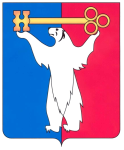 РОССИЙСКАЯ ФЕДЕРАЦИЯКРАСНОЯРСКИЙ КРАЙНОРИЛЬСКИЙ ГОРОДСКОЙ СОВЕТ ДЕПУТАТОВР Е Ш Е Н И ЕО внесении изменений в решениеГородского Совета от 01.06.2001№ 3-59 «Об утверждении Положенияо постоянной комиссии по социальнойполитике»В соответствии с Регламентом Городского Совета, Уставом муниципального образования город Норильск, Городской СоветРЕШИЛ:1. Внести в решение Городского Совета от 01.06.2001 № 3-59 «Об утверждении Положения о постоянной комиссии по социальной политике»                (далее – Положение) следующие изменения:1.1. В пункте 3.1 Положения слова «долгосрочных муниципальных целевых программ» заменить словами «муниципальных программ».1.2. В пункте 4.4 Положения слова «Председателя Городского Совета» заменить словами «Главы города Норильска».2. Контроль исполнения настоящего решения возложить на председателя комиссии Городского Совета по социальной политике Бондаря В.В.3. Решение вступает в силу со дня принятия.Глава города Норильска                                                                              О.Г. Курилов« 20 » мая 2014 год№ 17/4-369